            Darnhall Parish Council                  	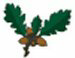 DRAFT Minutes of the Ordinary Meeting of Held in Darnhall Village Hall on Tuesday 21st January 2020 at 7:30pm Members of the Council present: Cllr Jinks (Chairman), Cllr Bownes (Vice Chairman), Cllr Davenport, Cllr Langley, Cllr Sherry, Cllr Strachan & Cllr Lee.Public Participation A period for members of the public to raise comments on matters being discussed at the meeting (15 mins max). There were no members of the public present.To receive apologies for absenceApologies of absence were received from Councillor Gaskill (Swanlow Ward Councillor) due to attendance at a Council meetingTo note declarations of Members Interests No declarations of interest were notedTo receive the Chairman’s opening remarksThe Chairman gave his opening remarks to CouncilTo confirm and sign the minutes of the previous ordinary meeting held on 19/11/2019The Chairman signed the minutes as a true and accurate recordTo receive matters arising from the previous meetings dated 19/11/2019126/19/11 To Consider the Contract for Outdoor Spaces (Vale Royal Gardening)Contract expires March/April 2020Council members requested the Clerk to write to Vale Royal Gardening to explore an extension to the current contract for an additional two years127/19/11 Cheshire WI Centenary 2020 To discuss/approve the planting of a Commemorative Tree within the ParishCouncil members requested this to be deferred until the next meeting as the WI had not metTo Determine and Approve the Precept for the financial year 2020/21Resolved: Council members agreed to increase the precept from £6,200 to £6,500 an increase of 4.4% (Band D)To approve Financial payments – See Attached for Approval of PaymentsCouncil members unanimously approved all of the financial paymentsTo Receive Updates & Consider for Approval Decisions requested from Committees/Working Groups; Fundraising Committee/Village Hall Management Committee/Finance Working GroupThe fundraising committee reported on the success of the Christmas events and there would be monthly events taking place throughout 2020. Cllr Strachan thanked Cllr Sherry and highlighted the importance of volunteering in the Community;The village hall mgt committee had not met would be looking to meet next month;The finance working group would be moving to committee status and would explore if any improvements to the administration of hall bookings could be implementedPage 129/20To receive the Clerks reportCouncil members received the Clerks report To Approve the following financial changes as recommended by the internal Auditor;That Darnhall Parish Council will hold and operate from only one current bank accountThe Nat West bank will be Darnhall Parish Councils sole provider of banking facilitiesTo transfer the full balance of monies from the Barclays Business Current account to the Nat West Current account by 31 March 2020To transfer the full balance of monies from the Barclays Business deposit account to the Nat West Current account by 31 March 2020To close the Barclays Business Current account by 31 March 2020To close the Barclays Business Deposit account by 31 March 2020Council members unanimously approved all (11a-f) of the above financial recommendationsTo approve the setting up of Direct Debit payments from the Nat West current account for ease of operations and transparency;ICO – Data Protection (Annually)WaterPlus (Quarterly)Scottish Power (Quarterly)Cheshire Community Action (Annually)Council members unanimously approved the setting up of Direct Debit paymentsTo agree to the closure of the BT account currently providing broadband to the village hall whose Contract is scheduled to end on 31 March 2020Council members unanimously approved of closure the BT account at the end of this financial yearTo Agree to the signing up of online banking facilities with Nat West for ease of operations and transparencyCouncil members unanimously approved to the signing up to online banking facilitiesTo Approve updates to be made to Darnhall Parish Council’s Financial Standing Orders to reflect the approved changes following the auditors recommendationsCouncil members unanimously approved the updating of the Financial Standing OrdersTo Consider the closure of the Darnhall 200 ClubResolved: Council members unanimously agreed to the closure of the Darnhall 200 Club at the end of this financial yearTo Consider the Speaker at the 2020 Parish Assembly Resolved: Council members agreed that a speaker from Oulton Park would be invited to speak this year. Cllr Langley would make contact with Oulton ParkTo Consider the latest planning applications submitted in the Parish – See AttachedResolved: Cllr Bownes informed Council members that application 19/00912/LDC had now been determined by CW&C Council - Approved Neighbourhood Plan Cllr Strachan reported to members that the NP was now complete and would be going forward to the final stage of public consultation and statutory consultees. A proposed date of Sunday 2nd March 2020 has been put forward for the public to drop in at the village hall to view the plansPage 130/20To Agree and Approve the purchase of a lockable, fireproof, metal cabinet for the storage of Council documents to be sited inside the village hall.It was unanimously agreed by Council members that Cllr Lee would purchase a suitable cabinet that was currently on sale for £25 in St. Lukes Hospice, WinsfordTo Consider increasing the number of Council Meetings from bi-monthly to monthlyResolved: It was unanimously agreed by Council members to keep the number of ordinary meetings as bi-monthly due to the number of CommitteesItems for information and discussion only – No decisions can be madeCllr Lee was disappointed that Village Hall week was not celebrated earlier in the monthMeeting closed at 21:55pmDARNHALL PARISH COUNCIL – Summary of Current Planning Applications to Cheshire West & Chester Council.Agenda Item 9. PLANNINGApplications as at 16th January 2020. Councillors should familiarise themselves with all applications prior to the meeting.Page 131/2019/03133/FULPool Head Farm, Woodford Lane West Darnhall Winsford Cheshire CW7 4EQConversion of agricultural buildings to offices including link extension and associated developmentApplication received15.08.2019Not Yet Determined19/03634/FULStyle Barn Swanlow Lane Darnhall Winsford Cheshire CW7 4BSExtensions to rear and increasing the roof heightApplication received9 October 2019. Approved 5.12.201919/00912/LDCWeaver Hall FarmDarnhallWinsford Cheshire CW7 4EBContinued Use of Garden & Parking AreaApplication received07.03.2019Not Yet Determined19/00718/FULPark Farm DarnhallWinsford Cheshire CW7 4BPCreation of Two Ponds & Surrounding MarshApplication received20.02.2019Not Yet Determined19/01975/FULAsh House Farm CW7 4DQExtension to Existing Boarding KennelsApplication received21.05.2019Not Yet DeterminedNat West BankDatePayment TypeFrom WhomReasonAmount £14.11.2019Chq 526Cllr LangleyWeebly domain name50.0019.11.2019Chq 527H MossSalary156.9719.11.2019Chq 528Cllr SherryVH Consumables9.2519.11.2019Chq 529Cllr SherryVH Consumables5.6522.11.2019Chq 530NMC Design PrintNewsletters25.0022.11.2019Chq 531Starboard Systems (Scribe)Finance Software108.3606.12.2019Chq 532Cllr SherryVH Consumables39.9006.12.2019Chq 533Private Hall BookingHall Booking Not Taken (Hall Double Booked)70.006.12.2019Chq 534HMRCPenalty200.006.12.2019Chq 535Cllr StrachanVH Lights6.206.12.2019Chq 536Safe SecurityVH Alarm Service215.009.12.2019Chq 537H MossSalary177.679.12.2019Chq 538J HignettVH Xmas Lights220.6110.12.2019Chq 539Cllr SherryVH Xmas Consumables274.4220.12.2019Chq 540Vale Royal Ground Maint.VH Outdoor Spaces1080.0020.12.2019Chq 541PFK LittejohnAudit240.0020.12.2019Chq 542Darnhall EstatesVH Lease1.0020.12.2019Chq 543Cosign Sign MakersVH Sign90.0020.12.2019Chq 545WaterPlusVH Water144.12Total Withdrawn3114.15Cheques Presented – Not Cashed20.12.2019Chq 544Private Hall BookingVH reimbursement of deposit25.00Total25.00Current AccountAwaiting bank statementDatePayment TypeFrom WhomAmount £Total WithdrawnBarclays BankDatePayment TypeTo WhomAmount £MonthlyDirect DebitBT Group Ltd38.88Cash Deposited At Bank5.11.201910042025.0019.11.2019100421170.0029.11.201910042263.003.12.2019100423600.0010.12.2019100424150.25Total Deposited At Bank1008.25Business Current AccountsBalance as at 19.12.201910,182.37Business Savings AccountBalance as at 19.12.20198,810.18DVH 200 ClubBalance as at 03.01.20201,111.00TOTAL CASH (3 ACCOUNTS)£20,103.55